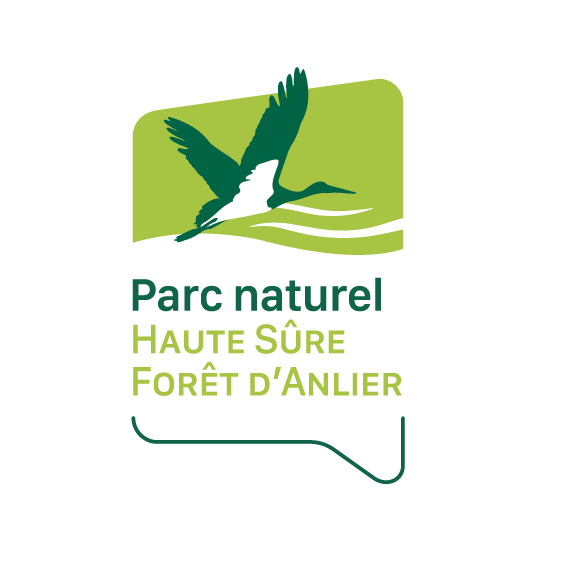 Appel à pré-projets LEADER 2024-2027Formulaire de réponse à l’appel à pré-projetsNB : À rentrer au plus tard le 31/01/2023.  Veuillez bien compléter toutes les rubriques.En cas de besoin, n’hésitez pas à contacter l’équipe du Parc naturel :  063/45.74.77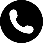  contact@parcnaturel.be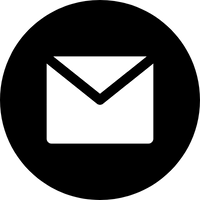  Informations complémentaires : parcnaturel.be/leader-2024-2027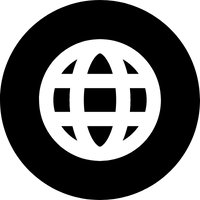 Identification de l’auteur :NOM, Prénom : Association : Autre (préciser) : Adresse :  Mail :  Téléphone : Informations sur le pré-projetTitre : Commune(s) concernée(s) : Si plusieurs communes, précisez lesquelles :Le pré-projet :Contexte (+/- 1 page) :Description du projet, y inclus les actions / tâches concrètes à réaliser : (+/- 1 page) :Résultats attendus (+/- ½ page) : Objectifs de la stratégie rencontrés (+/- ½ page) :Partenariat(s) envisagé(s) :Estimation du coût global (détail des coûts estimés) :Date de la version du document : Nom du déposant : Signature : 